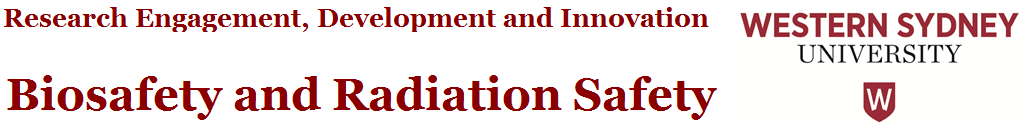 Record of Assessment – Notifiable Low Risk Dealings (NLRDs)Institutional Biosafety Committees (IBCs) must complete a record of assessment (RoA) for Notifiable Low Risk Dealings (NLRDs) in accordance with Gene Technology Regulation 2001. This Record of Assessment form is based on Regulation 13B(a)(i) - (x) and the “Model Form” published by the OGTR - September 2011.OverviewBRSC Number (if known): Title: 	Part 1: Record of Assessment Notifiable Low Risk Dealings (NLRDs)Instructions - On completing Part 1, the Chief Investigator is to attach this form with the BRSC application. Note: Unless otherwise stated, all sections are to be completed by the Chief Investigator. Also refer to Guidance for making Records of Assessment of NLRDsOn completing Part 1, the Chief Investigator is to attach this entire form with the BRSC application.Part 2: Post Assessment Checklist – Record of Assessment of Notifiable Low Risk Dealings (NLRDs)As required by Regulation 13B(b), the BRSC must give a copy of the record of assessment of NLRDs to the person or accredited organisation that submitted the proposal to the BRSC IBC. Based on the “Model Form” published by the OGTR - September 2011.Instructions - Upon completion of Part 1, the following sections are to be completed. After the Chief Investigator has signed, the form is to be returned to biosafetyradiation@westernsydney.edu.auRegulation 13B (a)1.1.	What is the identifying name or title of the proposed dealing (as given by the person or organisation proposing to undertake the dealing)?1.2.    What are the GMO details:
(Genus and species (where known) and for viruses, the family.  If not known, describe the GMO as best you can. For multiple GMOs, please separate by a comma or semi colon: e.g. Agro bacterium tumefaciens, Streptococcus mutans)1.3.	Describe the dealing to be undertaken:(Consider the breadth and scope of the all activities in relation to the dealings including any importation, transport, storage or disposal of the GMO - refer to Gene Technology Act, Section 10 for a definition of “deal with” in relation to dealing with a GMO)1.4.    Is the proposed dealing an NLRD in Part 1 or Part 2 of Schedule 3 of the Regulation?Yes   If the proposed dealing is NOT listed in either Part 1 or Part 2 the dealing is either exempt or should be a Dealing Not involving Intentional Release (DNIR) i.e. a licensable dealing. This RoA is not required for exempt or licensable dealings.1.5.	If yes to question 1.4, what kind of dealing is it? 
(As mentioned in the relevant Part of Schedule 3)Notifiable Low Risk Dealing – PC1(Schedule 3 Part 1)	 1.1(a)	 1.1(c) 
Notifiable Low Risk Dealing – PC2(Schedule 3 Part 2.1)	 2.1(a)      2.1(b)      2.1(c)      2.1(d)      2.1(e)2.1(f)        2.1(g)      2.1(h)      2.1(i)       2.1(j)       2.1(k)      2.1(l)       2.1(m)1.6.	Date of BRSC IBC assessment:(dd/mm/yyyy)(To be completed by REDI)1.7.	List the classes of persons (Undergraduate, HDR Student, Investigator) considered by the BRSC IBC to have appropriate training and experience to undertake the dealing.1.8.	List the facilities (or classes of facilities) the BRSC IBC considers to be the appropriate physical containment level and type.    1.8.1.	Location and OGTR Cert No. of the   facility/ies:1.9.	Record the name of the IBC that assessed the proposalWestern Sydney University Biosafety & Radiation Safety Committee1.10.	Record the name of the person or accredited organisation that submitted the proposal.1.11.	Record the name of the person or accredited organisation proposing to undertake the dealing.BRSC IBC Chair or delegate with authority to sign:BRSC IBC Chair or delegate with authority to sign:Printed Name: Signature:Job Title: Date: Regulation 13B (b)2.1.	Have you given a copy of the Record of Assessment to the person or accredited organization that submitted the proposal to the committee?(To be completed by REDI)Yes  Printed name: Job title: Signature:                                                             Date: 2.2.	I, (name or person or organization that submitted the NLRD proposal), have received a copy of the Record of Assessment.             (To be completed by the CI)Printed name: Job title: Signature:                                                             Date: 